DEGUM-Wissenschaftsförderung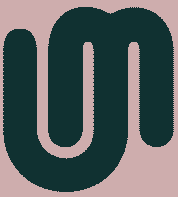 Exzerpt – Studienantrag und StudienprotokollBerichterstatter:	Erstellungsdatum:	BasisdatenDEGUM-Nr.Antragsteller & 
ArbeitsstätteStudientitelFördermodellBeantragte Sach- u./o. FinanzmittelDetailinformationStudienqualifikation AntragstellerZentren, Untersucher & US- QualifikationFragestellung bzw. HypothesePatientenzahl & 
PrüfplanStudienbeginn & 
StudiendauerEK-VotumSachmittelauflistung u./o. FinanzmittelkalkulationGutachter/GutachtenVorgeschlagene GAAusgewählte GAAngefordert amErbeten bis